Årsstämma 6 novemberKallelse finns uppsatt i trapphusen och handlingar med anmälnings-blankett kommer du att få i din brevlåda.Som vanligt blir det kaffe och smörgås efter stämman.Glöm ej att anmäla dig!Lite om entréer m.m.En liten påminnelse om att varken entréer eller källarkorridorer får användas som ”förråd”.Se också till att entrédörrarna är stängda. Det blir kallt och det kommer in både katter och löv.Parkeringar         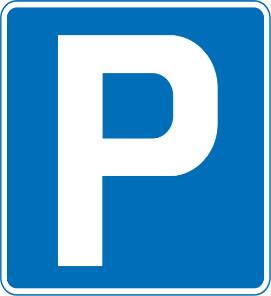 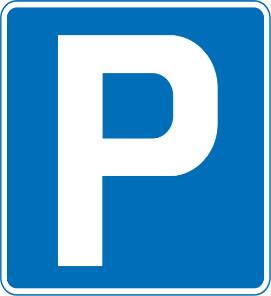 Nu finns det möjlighet att hyra en P-plats av föreningen. Har du en el-plats som du inte använder? Vi har några medlemmar som gärna vill byta från en utan el.Cykelinventeringen avklaradStyrelsen ha under hösten tagit hand om 25 omärkta cyklar som vi har ställt i ett eget förråd. Vi kommer att göra en anmälan till polisen och så småningom övergår cyklarna i föreningens ägo. 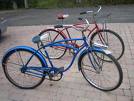 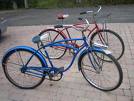 Byte av namnOm du vill byta namn på brevinkast och i entrén kan du göra en felanmälan till fastighetsservice så fixar dom detByte av belysning på innergårdenArbetet med att byta ut belysningsarmaturen är beräknad att starta vecka 44.Medlemsaktiviteter
Vi har påbörjat ett samarbete med Brf Bananen ang. våra medlemsaktiviteter.Info om KlädinsamlingSe baksidan